Základní škola Majetín zve budoucí prvňáčky a jejich rodiče naZÁPIS DO 1. TŘÍDY pro školní rok 2023/2024, který se koná4. dubna 2023 od 14:00 do 17:00 hodin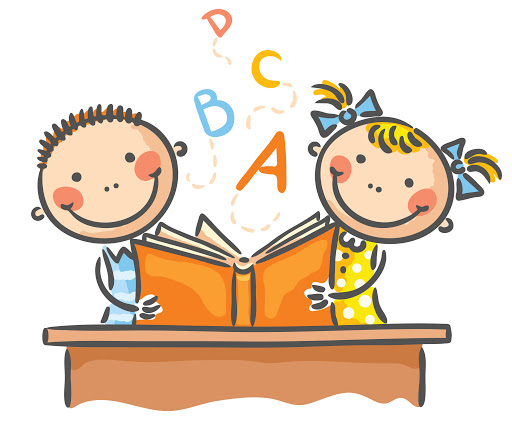 Nabízíme: škola rodinného typu		projektové dny		kroužky pro děti – sportovní, turistický, dramatický…		nízký počet dětí ve tříděS sebou: rodný list dítěte      průkaz totožnosti zákonného zástupceTěšíme se na vás.					Tel. 775 474 910